Homework Spring 1st Half Term  After with previous years we have chosen to keep with the format used for homework and hope that it offers you opportunities to support core academic learning but also to be creative and have fun with learning.  The tasks set are optional but it would be good to try at least one PSHE and Topic homework whilst reading remains the single most important thing you can do at home to support your child in school.  The school now subscribes to Seesaw and sometimes teachers may suggest that you post your efforts for topic and Personal Moral Spiritual tasks on your journal otherwise bring them into school. The school continues to use the internet based maths resource, Mathletics, and has now also subscribes to Times Table Rockstars.  You should have logins for both resources (obtainable from Mrs B or your class teacher).  Occasionally teachers may choose to set tasks on Mathletics but if they do not you can practise maths of your choice and Times Table Rockstars is excellent for learning those all-important facts.  Mathletics certificates and times table bands will be awarded in Friday Celebration assemblies. Teachers will also monitor children’s reading records and two children from each class will be selected at the end of term for a trip to Waterstones in Truro to choose a book that the school will pay for.  We hope you have fun supporting learning at home and did I mention that reading is very important.Reading.  Remember reading is probably the most important homework you can do.  Try and read every night even if it is just for 10 minutes.  Sometimes it is also nice to have stories read to you.  It is not the number of books you read that matters as some of you will be reading much longer books than others.  The important things are that you understand what you are reading and enjoy what you are reading.  If this is not the case speak to your teacher because they will do all they can to help you read together at home.  You all have a reading record to track your reading so you don’t need to write anything here and teachers will now be choosing 2 children from each class every half term for the treat to head to Waterstones in Truro to choose a book the school will pay for.Reading.  Remember reading is probably the most important homework you can do.  Try and read every night even if it is just for 10 minutes.  Sometimes it is also nice to have stories read to you.  It is not the number of books you read that matters as some of you will be reading much longer books than others.  The important things are that you understand what you are reading and enjoy what you are reading.  If this is not the case speak to your teacher because they will do all they can to help you read together at home.  You all have a reading record to track your reading so you don’t need to write anything here and teachers will now be choosing 2 children from each class every half term for the treat to head to Waterstones in Truro to choose a book the school will pay for.Reading.  Remember reading is probably the most important homework you can do.  Try and read every night even if it is just for 10 minutes.  Sometimes it is also nice to have stories read to you.  It is not the number of books you read that matters as some of you will be reading much longer books than others.  The important things are that you understand what you are reading and enjoy what you are reading.  If this is not the case speak to your teacher because they will do all they can to help you read together at home.  You all have a reading record to track your reading so you don’t need to write anything here and teachers will now be choosing 2 children from each class every half term for the treat to head to Waterstones in Truro to choose a book the school will pay for.Reading.  Remember reading is probably the most important homework you can do.  Try and read every night even if it is just for 10 minutes.  Sometimes it is also nice to have stories read to you.  It is not the number of books you read that matters as some of you will be reading much longer books than others.  The important things are that you understand what you are reading and enjoy what you are reading.  If this is not the case speak to your teacher because they will do all they can to help you read together at home.  You all have a reading record to track your reading so you don’t need to write anything here and teachers will now be choosing 2 children from each class every half term for the treat to head to Waterstones in Truro to choose a book the school will pay for.Reading.  Remember reading is probably the most important homework you can do.  Try and read every night even if it is just for 10 minutes.  Sometimes it is also nice to have stories read to you.  It is not the number of books you read that matters as some of you will be reading much longer books than others.  The important things are that you understand what you are reading and enjoy what you are reading.  If this is not the case speak to your teacher because they will do all they can to help you read together at home.  You all have a reading record to track your reading so you don’t need to write anything here and teachers will now be choosing 2 children from each class every half term for the treat to head to Waterstones in Truro to choose a book the school will pay for.Personal Moral SpiritualBe 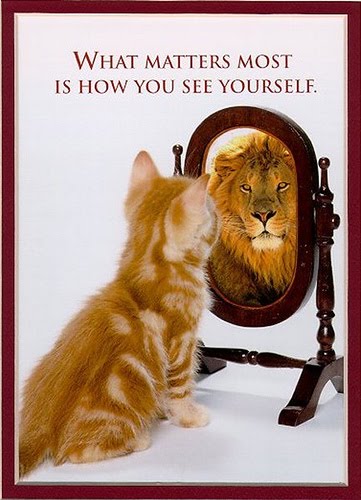 the best youBe Kind.In our first assembly we spoke about the importance of making the best choices to be the best person we can be.  One of the best choices we can make is to be kind to others.  I shared a website that I had found which had 50 examples of random acts of kindness (Random acts of kindness | Mental Health Foundation).  Your challenge is to choose your favourite five or ten or maybe make up your own.  Once you have made your list tick them off as you carry out your acts of kindness over the coming term.  Make sure you check with your parents that it is OK to do the acts you plan to do.BE YOU.  We have done this nearly every time we have had this theme but it always results in some brilliant work so why not do it again? Make a cardboard cut-out of yourself Fill it with descriptive words and phrases that make you the individual you are.  You could include your interests, your best human qualities your talents and or your appearance. If you have done this before and want to try something a bit more challenging you could go 3D and make a model of yourself instead – make some salt dough and get sculpting (tin foil is also pretty easy to make a human form with although not as easy to write on!)Be HealthyWe also did this task last time but we know how much some of you love getting in the kitchen and there are so many healthy recipes out there so….Design a healthy meal or dish and prepare it or cook it.  We would love to see photos of your creations and even better sample a little if you bring some into school.  I know at least one person who can knock up an amazing banana cake because they gave me some for Christmas.  This NHS website Recipes - Healthier Families - NHS (www.nhs.uk) has some good ideas and also some suggestions for packed lunches.Celebrate Mrs Tate.We are very lucky in school to have a very special person to help us all feel very special. Mrs Tate will have spent some time with pretty much all of you and is really well trained in knowing how to help people manage their feelings.  It would be nice to have some posters around the school to remind everyone of the magic she weaves in the Golden Hut and to let people know there is someone there for them if they need help. For those of you that have been helped by Mrs Tate it might also be good to send her a little thank you card – I’m sure our resident fairy would appreciate them.Personal Moral SpiritualBe the best youCommentCommentCommentCommentOur TopicIn our topic this term, we are studying our solar system. One way of studying the skies is to look and draw what you see over time. See if you can see the moon at around the same time every day for at least a week and draw a quick sketch. You might notice how it changes in its appearance. Bring in your sketch collection to share.You may have sampled our freeze – dried food for astronauts. If you think you could do better, why not create a recipe – you could even put the ingredients together and then add hot water to cook it up. Don’t forget, the recipe must start as a dried collection of food and flavours that can be hydrated by adding hot water. See if you an come up with a more appetising dish!Look up Tim Peake on the internet (his blog is a great place to start) and imagine you are on the mission with him. Can you write a diary entry for your time spent with him? Use clues in his blog and imagine what you might help him with in his mission.Listen to music that has a space theme – there are lots available, Rocketman for example by Elton John. Spacelab by Kraftwerk. Choose a favourite and write a review of the music – why do you like it? What sort of instruments are used on it? What is the history of the musicians who made it? Our TopicCommentCommentCommentCommentMathletics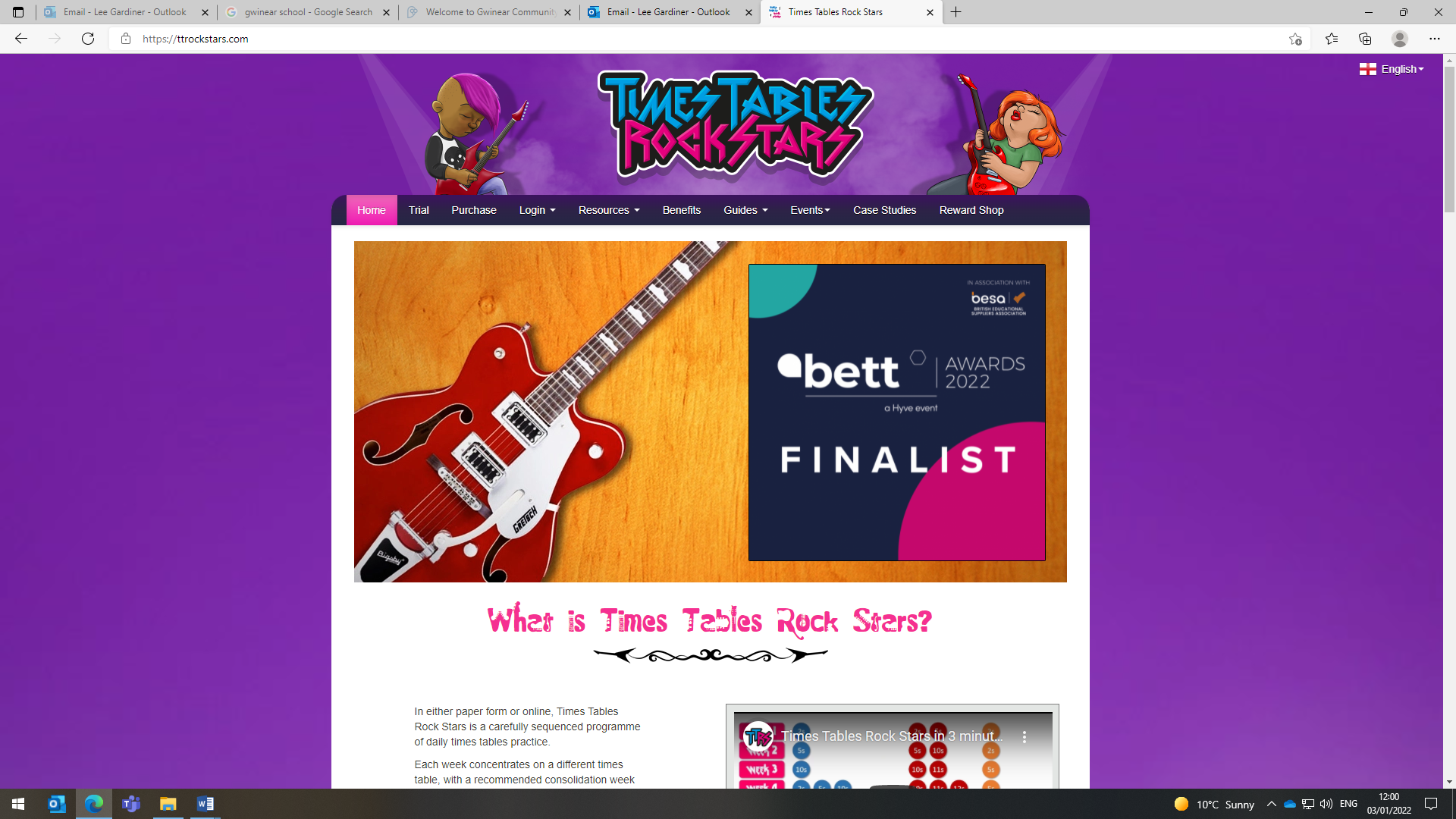 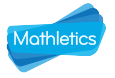 The school has decided to continue to subscribe to mathletics and we also now have Times Table Rockstars.Certificates awarded on Mathletics or Rockstars this term and Karate Bands achieved:The school has decided to continue to subscribe to mathletics and we also now have Times Table Rockstars.Certificates awarded on Mathletics or Rockstars this term and Karate Bands achieved:The school has decided to continue to subscribe to mathletics and we also now have Times Table Rockstars.Certificates awarded on Mathletics or Rockstars this term and Karate Bands achieved:The school has decided to continue to subscribe to mathletics and we also now have Times Table Rockstars.Certificates awarded on Mathletics or Rockstars this term and Karate Bands achieved:MathleticsCommentCommentCommentComment